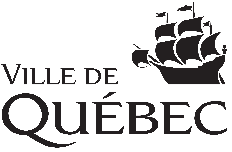 Programme de soutien financier pour l’aménagement de jardins partagésAppel de projets – Saison printemps/été 2023 Formulaire de demandeDate limite : 15 février 2023Afin que soit analysée votre demande, veuillez-vous assurer de transmettre l’ensemble des documents requis :Transmettre votre demande, accompagnée de tous les documents exigés, à marie-christine.halle@ville.quebec.qc.ca au plus tard le 15 février 2023.1. Identification de l’organisationNom légal de l’organisationNom légal de l’organisationNom légal de l’organisationNuméro au registraire des entreprises, s’il y a lieuNuméro au registraire des entreprises, s’il y a lieuAdresse (numéro, rue, bureau)Adresse (numéro, rue, bureau)Adresse (numéro, rue, bureau)Adresse (numéro, rue, bureau)VilleProvinceCode postalSite Internet, s’il y a lieuSite Internet, s’il y a lieuSite Internet, s’il y a lieu2. Personne responsable de la demandeNom de familleNom de familleNom de famillePrénomPrénomTitreTitreTitreTitreTitreTéléphone Autre téléphonePoste                  Poste                  Courriel3. Synthèse du projetEn quoi consiste concrètement votre projet de jardin? (Comprend autant l’aménagement d’un nouveau jardin que l’agrandissement d’un jardin existant.)Quels sont les principaux objectifs poursuivis par le projet?Quel est l’échéancier préliminaire du projet d’aménagement?Avez-vous bénéficié de l’expertise d’un organisme ou d’un professionnel qui a des compétences en agriculture urbaine ou en horticulture pour la planification de votre projet?   Oui   Non      Si oui, préciser lequel et les tâches réalisées par ce dernier.Est-ce que d’autres partenaires sont associés dans la réalisation projet et, si oui, quel est leur rôle?4. Aménagement du jardinType de jardin implanté : Communautaire (parcelles individuelles) Collectif (parcelles collectives) Mixte (parcelles individuelles et collectives) Solidaire                          Jardin original                             Type d’aménagement réalisé (possibilité de cocher plusieurs cases) : En bacs ou en pots En sol (en pleine terre) Hydroponique Sur un toit  Agrandissement d’un jardin existantAdresse du terrain où sera réalisé le jardin :Si différent de l’organisation déposant la demande, indiquer le nom et les coordonnées du propriétaire du terrain.Expliquer de quelle façon le lieu ciblé (terrain, toit, etc.) convient à l’aménagement du jardin. Notez bien que le projet doit respecter les dispositions du règlement de zonage en vigueur.N’oubliez pas de joindre des photos du site d’aménagement de même qu’un plan qui localise le jardin sur le site et qui illustre de manière préliminaire son aménagement.Adresse du terrain où sera réalisé le jardin :Si différent de l’organisation déposant la demande, indiquer le nom et les coordonnées du propriétaire du terrain.Expliquer de quelle façon le lieu ciblé (terrain, toit, etc.) convient à l’aménagement du jardin. Notez bien que le projet doit respecter les dispositions du règlement de zonage en vigueur.N’oubliez pas de joindre des photos du site d’aménagement de même qu’un plan qui localise le jardin sur le site et qui illustre de manière préliminaire son aménagement.5. Portée du projetQuel est le profil et le nombre estimé de personnes qui participeront aux activités de jardinage (jardiniers)?Quel est le profil et le nombre estimé de personnes qui bénéficieront des retombées du jardin (bénéficiaires)? (si applicable) Votre projet vise-t-il, soit comme participant direct ou soit comme bénéficiaire indirect, une clientèle particulière parmi les suivantes :   Aînés          Familles          Immigrants 	  Avec des incapacités        Personnes en situation de pauvreté et d’exclusion sociale	S’il s’agit d’un agrandissement d’un jardin existant, en quoi ce projet répond-t-il a un besoin? Votre projet prévoit-il un partage des récoltes avec un organisme du milieu œuvrant en sécurité alimentaire? Si oui, lequel? Oui   Nom de l’organisme :              Non    N’oubliez pas de joindre une lettre de la part de l’organisme qui recevra les récoltes et qui atteste du partenariat.Votre projet prévoit-il l’implication et la mobilisation de la communauté locale?Quels éléments favorisent l’accès à votre projet à la plus grande diversité de participants (accessibilité physique, disponibilité du projet, adaptation des activités, etc.)Quels impacts bénéfiques aura votre projet sur les conditions de vie des citoyens ou de la communauté locale?En quoi votre organisation dispose-t-elle de l’expertise et des moyens pour mener à bien ce projet? En quoi ce projet est complémentaire à vos activités actuelles?Comment la pérennité de votre projet sera-t-elle assurée pour les 5 prochaines années? (Implication de bénévoles, assignation des tâches en cas de congé prolongé, ressources humaines et financières allouées au projet, gestion des récoltes, etc.)S’il s’agit d’un jardin original, quels sont les éléments innovants de votre projet et comment ceux-ci répondent-ils aux objectifs du programme?6. Financement du projetCoût total du projetCoût total des dépenses admissiblesSubvention demandéeQuelle est votre contribution ainsi que celle de vos partenaires (si applicable) dans le financement?N’oubliez pas de joindre le formulaire de budget à votre demande.Quelle est votre contribution ainsi que celle de vos partenaires (si applicable) dans le financement?N’oubliez pas de joindre le formulaire de budget à votre demande.Quelle est votre contribution ainsi que celle de vos partenaires (si applicable) dans le financement?N’oubliez pas de joindre le formulaire de budget à votre demande.7. Envoi de votre demande Formulaire de demande  Formulaire du budget prévisionnel  Résolution de votre conseil d’administration ou une lettre d’une personne en autorité autorisant le dépôt de la demande et l’utilisation du terrain pour une durée minimale de 5 ans Résolution de votre conseil d’administration ou une lettre d’une personne en autorité autorisant le dépôt de la demande et l’utilisation du terrain pour une durée minimale de 5 ans Photos du site d’aménagement Plan d’aménagement du jardin respectant le zonage en vigueur Plan de localisation pour les arbustes ou arbres fruitiers ou à noix Pour les organismes à but lucratif SEULEMENT, une lettre attestant du partenariat avec l’organisme offrant de l’aide alimentaire qui recevra les récoltes. FACULTATIF - Tout autre document pertinent à l’analyse de la demande